lMADONAS NOVADA PAŠVALDĪBA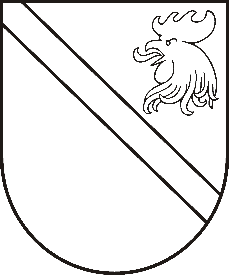 Reģ. Nr. 90000054572Saieta laukums 1, Madona, Madonas novads, LV-4801 t. 64860090, e-pasts: pasts@madona.lv ___________________________________________________________________________MADONAS NOVADA PAŠVALDĪBAS DOMESLĒMUMSMadonā2020.gada 29.oktobrī							          	      		       Nr.446									     (protokols Nr.22, 35.p.)Par pašvaldības vides kontroles inspektoru zivju resursu aizsardzības un izmantošanas jomā Madonas novada pašvaldība (turpmāk – pašvaldība) tika noslēgusi darba līgumu ar Juri Strodu, kurš pašvaldībā pilda zivju resursu aizsardzības un uzraudzības speciālista pienākumus. Ar 01.07.2020. stājas spēkā grozījumi Zvejniecības likumā un Administratīvās atbildības likums. Uz Zvejniecības likuma pamata 02.09.2020. tika pieņemti Ministru kabineta noteikumi Nr. 552 “Sabiedriskā vides inspektora statusa piešķiršanas un anulēšanas kārtība”.Augstākminētie normatīvie akti maina pašvaldības amatpersonu kompetenci zivju resursu aizsardzības un uzraudzības jomā.Noklausījusies sniegto informāciju, ņemot vērā Zvejniecības likuma 18.panta  pirmo daļu un Administratīvās atbildības likuma 115.panta pirmās daļas 29.punkts un likuma „Par pašvaldībām” 21.panta pirmo daļu un 14.10.2020. Uzņēmējdarbības, teritoriālo un vides jautājumu komitejas atzinumu, atklāti balsojot: PAR – 14 (Artūrs Čačka, Zigfrīds Gora, Antra Gotlaufa, Gunārs Ikaunieks, Valda Kļaviņa, Agris Lungevičs, Ivars Miķelsons, Valentīns Rakstiņš, Andris Sakne, Rihards Saulītis, Inese Strode, Aleksandrs Šrubs, Gatis Teilis, Kaspars Udrass), PRET – NAV, ATTURAS – 1 (Andrejs Ceļapīters), Madonas novada pašvaldības dome NOLEMJ:Ar 01.01.2021. pašvaldības amata vienību “Zivju aizsardzības un uzraudzības inspektors” pārveidot par amata vienību “Pašvaldības vides kontroles inspektors zivju resursu aizsardzības un uzraudzības jomā”. Domes priekšsēdētājs					         	         A.LungevičsH.Pujats 64807321